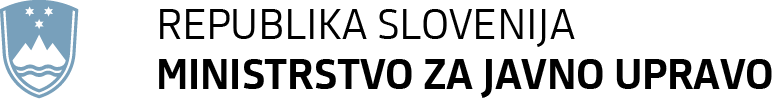 Obrazec za označbo vloge (izpolni prijavitelj)Prijavitelj: (navedite polni naziv in naslov)NE ODPIRAJ! Javni razpis za krepitev aktivnih državljanskih pravic in opolnomočenje nevladnih organizacij na tem področju(izpolni glavna pisarna)(izpolni prijavitelj)Prijavitelj: (navedite polni naziv in naslov)NE ODPIRAJ! Javni razpis za krepitev aktivnih državljanskih pravic in opolnomočenje nevladnih organizacij na tem področjuMINISTRSTVO ZA JAVNO UPRAVOGlavna pisarnaTržaška cesta 211000 Ljubljana